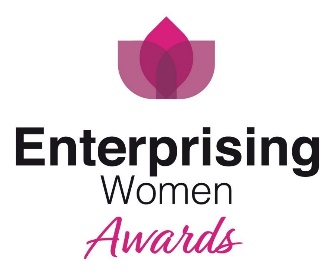 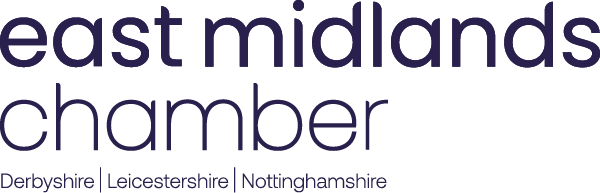 Enterprising WomenTeam of the Year 2024Application FormSponsored by Breedon ConsultingThis award is for a team of people (can consist of both male and female employees) which is achieving success through the leadership and management of a dynamic female leader.The team will need to show how they have worked together towards common goals, met challenging objectives and exceeded expectations along the way.Thank you for your interest in applying for the East Midlands Chamber (Derbyshire, Nottinghamshire, Leicestershire) Enterprising Women Team of the Year award 2024. These awards celebrate and showcase the successes of women in business that have taken place in the East Midlands region over the past year.To support a valid entry, before completing this application please carefully read the accompanying guidelines for applying. Please note: Applications have a strict 2,000 word limit. This document currently contains 622 words which consists of instructions and questions. Therefore, the total word count of this entire document once completed must be no more than 2622 words. A maximum of 2 attachments (e.g., tables, graphs or photos) may be included with the entry form. These attachments must be image files (jpg, gif, png or tif) and must not exceed 5MB in total. Any attachments that exceed the permitted allowance or exceed the permitted file size will be deleted.Please save your completed form as a word document using the format yourcompany_awardcategory.doc (Example: East Midlands Chamber_Employer of the Year.doc) and email to events@emc-dnl.co.uk. The closing date is Friday 10 May 2024. The Chamber and Enterprising Women Team look forward to receiving your entry and wishes you the best of luck. Please provide examples and evidence of how the team’s actions have been instrumental to the success of the business. Consider the following areas and please select as many as appropriate: financial success, staff motivation and development, growth, customer development and retention, supplier relationships, operations and efficiency and community based/environmental schemes.You should cover:The nature of your business, along with products and services.The market in which your business operates.Details of how your actions and ideas have been instrumental to the success of the business with evidenceAny examples of recognition you have received from the business or wider community for your achievementsPLEASE NOTE: This description will be provided as an overview to the East Midlands Chamber marketing team. Should you be successfully shortlisted as a finalist, the description provided below will also be used in any marketing activity including event programmes and finalist videos. Please ensure you are entirely happy with the content on submission as the Chamber cannot be held responsible to make amendments. Give clear examples of your team working together, which in turn helped you overcome a difficult obstacle or achieve a common goal. You should cover: Examples of where the team have gone the extra mile, above and beyond normal duties What is your vision for the team within the business and what objectives have been set to achieve this for the next three years? How is this communicated and reflected within the company? How does your vision impact on the business plan?You should cover:What your vision is for the team and why? The impact that your team and vision has on the company’s business planMain objectives for the next three years and how these will be achieved Please describe why you think your team should win the Enterprising Women Team of the Year award?TOTAL WORD COUNTContact nameName of entrantsCompany nameCompany addressEmail addressWeb site addressTelephone numberTwitter account Business sectorNature of businessMain product/serviceNumber of employeesChamber Membership Number  